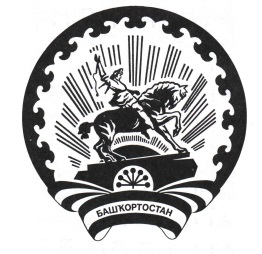 ________________________________________________________________________РЕШЕНИЕ    «18» ноября 2022 г.					                               	№ 56/1-5с. СтаросубхангуловоОб отказе в регистрации  Г.Я. Кильдиярова, выдвинутого  в порядке самовыдвижения кандидатом в депутаты Совета сельского поселения Иргизлинский сельсовет муниципального района Бурзянский район Республики Башкортостан двадцать девятого созыва  по Салаватскому одномандатному избирательному округу № 1	Проверив соответствие порядка выдвижения Кильдиярова Гаяза Ямиловича  кандидатом в депутаты Совета  сельского поселения  Иргизлинский  сельсовет муниципального района Бурзянский район  Республики Башкортостан двадцать девятого созыва по Салаватскому одномандатному избирательному округу № 1, а также документы, представленные кандидатом, в том числе подписные листы с подписями избирателей, собранными в поддержку выдвижения кандидата в количестве 11 подписей, требованиям Кодекса Республики Башкортостан о выборах требованиям Кодекса Республики Башкортостан о выборах, в соответствии со статьями 40, 43, 46.1, 48, 51, 71 Кодекса Республики Башкортостан о выборах, территориальная избирательная комиссия муниципального района Бурзянский район Республики Башкортостан, на которую постановлением Центральной избирательной комиссии Республики Башкортостан № 213/100-6 от 19 апреля 2022 года возложены полномочия избирательных комиссий сельского поселения Иргизлинский сельсовет муниципального района Бурзянский район  Республики Башкортостан, установила: Кандидатом представлены подписные листы с подписями избирателей в поддержку самовыдвижения с недостаточным количеством достоверных подписей избирателей с Салаватского одномандатного избирательного округа №1. Руководствуясь п.п. 5 части 6 статьи 51 Кодекса Республики Башкортостан о выборах, территориальная избирательная комиссия муниципального района Бурзянский район Республики Башкортостан, решила:1. Отказать в регистрации Кильдиярову Гаязу Ямиловичу, 31 августа 1985  года рождения, образование среднее профессиональное, работающего машинистом передвижной электростанции 5 разряда в  ООО “Газстройпром”, проживающего в деревне Иргизлы Бурзянского района  Республики Башкортостан, выдвинутого в порядке самовыдвижения  кандидатом в депутаты Совета  сельского поселения Иргизлинский сельсовет муниципального района Бурзянский район Республики Башкортостан двадцать девятого созыва по Салаватскому одномандатному избирательному округу № 1. Дата и время отказа в регистрации «18» ноября  2022 года в 10 час. 00  мин.2. Направить копию решения до Кильдиярова Гаяза Ямиловича. 	3. Настоящее решение довести до сведения избирателей посредством размещения на сайте территориальной избирательной комиссии муниципального района Бурзянский район Республики Башкортостан в разделе «Документы ТИК»: http://tik.burzyan.ru/, на информационном стенде территориальной избирательной комиссии.Председательизбирательной комиссии	         		 _____________	 С.С. Уразаев 		 М.П.	Секретарьизбирательной комиссии 	         		_____________       Л.З. Гайсина ТЕРРИТОРИАЛЬНАЯ ИЗБИРАТЕЛЬНАЯ КОМИССИЯ МУНИЦИПАЛЬНОГО РАЙОНА БУРЗЯНСКИЙ РАЙОН РЕСПУБЛИКИ БАШКОРТОСТАНБАШҠОРТОСТАН РЕСПУБЛИКАҺЫ БӨРЙӘН РАЙОНЫ  МУНИЦИПАЛЬ РАЙОН ТЕРРИТОРИАЛЬ ҺАЙЛАУ КОМИССИЯҺЫ